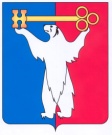 	АДМИНИСТРАЦИЯ ГОРОДА НОРИЛЬСКА КРАСНОЯРСКОГО КРАЯРАСПОРЯЖЕНИЕ 10.05.2017	   г.Норильск   	     № 2364Об организации проведения единого государственного экзамена в 2016-2017 учебном году Руководствуясь приказами Министерства образования и науки Российской Федерации от 26.12.2013 № 1400 «Об утверждении Порядка проведения государственной итоговой аттестации по образовательным программам среднего общего образования», от 09.01.2017 № 5 «Об утверждении единого расписания 
и продолжительности проведения единого государственного экзамена по каждому учебному предмету, перечня средств обучения и воспитания, используемых при его проведении в 2017 году», 1. Управлению общего и дошкольного образования Администрации города Норильска (далее – Управление):1.1. Обеспечить участие муниципальных бюджетных, автономных общеобразовательных учреждений муниципального образования город Норильск (далее – МБ(А)ОУ) в едином государственном экзамене (далее – ЕГЭ) согласно приложению 1 к настоящему распоряжению.1.2. Обеспечить возможность участия в ЕГЭ выпускников прошлых лет 
на основании личных заявлений, поданных в Управление. 2. Рекомендовать Территориальному отделу в городе Норильске министерства здравоохранения Красноярского края в соответствии с п. 40 Порядка проведения государственной итоговой аттестации по образовательным программам среднего общего образования, утверждённого приказом Министерства образования и науки Российской Федерации от 26.12.2013 № 1400 (далее - Порядок), обеспечить пункты проведения ЕГЭ медицинским персоналом согласно расписанию проведения ЕГЭ, согласно приложению 2 к настоящему распоряжению.3. Муниципальному бюджетному учреждению «Автохозяйство» обеспечить выделение на время проведения ЕГЭ необходимого автотранспорта согласно заявкам Управления.4. Рекомендовать Отделу Министерства внутренних дел России по городу Норильску на основании пунктов 40, 41 Порядка обеспечить, в соответствии 
с расписанием проведения ЕГЭ, в пунктах проведения ЕГЭ охрану правопорядка 
в период с 9.00 до 10.30 во время массового запуска обучающихся на территорию пункта проведения ЕГЭ согласно приложению 2 к настоящему распоряжению.5. Управлению жилищно-коммунального хозяйства Администрации города Норильска оказать содействие в бесперебойном обеспечении пунктов проведения экзаменов электричеством и водой. Исключить шумные строительные и ремонтные работы, в том числе издающие резкий едкий запах, на территории пунктов проведения ЕГЭ в период проведения ЕГЭ согласно приложению 2 к настоящему распоряжению.6. Опубликовать настоящее распоряжение в газете «Заполярная правда» 
и разместить его на официальном сайте муниципального образования город Норильск.7. Контроль исполнения пункта 1 настоящего распоряжения возложить на заместителя Руководителя Администрации города Норильска по социальной политике, пункта 3, 5 - на заместителя Руководителя Администрации города Норильска по городскому хозяйству. Руководитель Администрации города Норильска		    	         Е.Ю. ПоздняковКолин А.Г.437200Приложение 1к распоряжению Администрации    города Норильскаот 10.05.2017 № 2364Муниципальные бюджетные, автономные общеобразовательные учреждения муниципального образования город Норильск,участвующие в едином государственном экзамене в 2016-2017 учебном годуПриложение 2к распоряжению Администрациигорода Норильска						          		от 10.05.2017 № 2364Расписание проведения ЕГЭНаименование общеобразовательного учрежденияФамилия, имя, отчество директорамуниципальное бюджетное общеобразовательное учреждение «Средняя школа № 1 с углубленным изучением физики и математики им. А.П.Завенягина»Ломов Сергей Ивановичмуниципальное бюджетное общеобразовательное учреждение «Гимназия № 1» Савенкова Светлана Александровнамуниципальное бюджетное общеобразовательное учреждение «Лицей № 3» Яковлева Светлана Владимировнамуниципальное бюджетное общеобразовательное учреждение «Средняя школа № 3» Пляскина Галина Александровнамуниципальное автономное общеобразовательное учреждение «Гимназия № 4» Николаева Яна Станиславовнамуниципальное бюджетное общеобразовательное учреждение «Гимназия № 5»Зубкова Ольга ИвановнаМуниципальное бюджетное общеобразовательное учреждение «Средняя школа № 6» Андрусенко Владимир Геннадьевичмуниципальное бюджетное общеобразовательное учреждение «Гимназия № 7»Запрудаева Лариса Марковнамуниципальное бюджетное общеобразовательное учреждение «Средняя школа № 8» Полоскова Маргарита Кузьминичнамуниципальное бюджетное общеобразовательное учреждение «Средняя школа  № 9» Котик Ольга Александровнамуниципальное бюджетное общеобразовательное учреждение «Гимназия № 11»Шпетная Нина Михайловнамуниципальное бюджетное общеобразовательное учреждение «Средняя школа № 13» Каримов Радик Айратовичмуниципальное бюджетное общеобразовательное учреждение «Средняя школа № 14» Похабов Юрий Владимировичмуниципальное бюджетное общеобразовательное учреждение «Средняя школа № 16» Анпилов Виктор Викторовичмуниципальное бюджетное общеобразовательное учреждение «Средняя школа № 17» Суглобова Ирина Васильевна муниципальное бюджетное общеобразовательное учреждение «Средняя школа № 20» Гера Рима Дмитриевнамуниципальное бюджетное общеобразовательное учреждение «Средняя школа № 21» Решетняк Валерий Викторовичмуниципальное бюджетное общеобразовательное учреждение «Средняя школа № 23» Кушнир Фаина Геннадьевнамуниципальное бюджетное общеобразовательное учреждение «Средняя школа № 24» Воронина Светлана Владимировнамуниципальное бюджетное общеобразовательное учреждение «Средняя школа № 27» Алехина Карина Александровнамуниципальное бюджетное общеобразовательное учреждение «Средняя школа № 28» Маслова Ирина Владимировнамуниципальное бюджетное общеобразовательное учреждение «Средняя школа № 29» Караева Мадинат Гавриловнамуниципальное бюджетное общеобразовательное учреждение «Средняя школа № 30» Качанова Нина Алексеевнамуниципальное бюджетное общеобразовательное учреждение «Средняя школа № 31» Городищинская Ирина Львовнамуниципальное бюджетное общеобразовательное учреждение «Средняя школа № 32» Порошина Оксана Ивановнамуниципальное бюджетное общеобразовательное учреждение  «Средняя школа № 33» Ковалева Елена Николаевнамуниципальное бюджетное общеобразовательное учреждение «Средняя школа № 36» Масько Евгения Геннадьевнамуниципальное бюджетное общеобразовательное учреждение «Средняя школа № 37» Севастьянова Ольга Геннадьевнамуниципальное бюджетное общеобразовательное учреждение «Средняя школа № 38» Кокорина Ольга Юрьевнамуниципальное бюджетное общеобразовательное учреждение «Средняя школа № 39» Титова Марина Николаевнамуниципальное бюджетное общеобразовательное учреждение «Средняя школа № 40» Колекционок Лариса Викторовнамуниципальное бюджетное общеобразовательное учреждение «Средняя школа № 41» Симонова Аполлинария Васильевнамуниципальное бюджетное общеобразовательное учреждение «Средняя школа № 42» Кизилова Ирина Геннадьевнамуниципальное бюджетное общеобразовательное учреждение «Средняя школа № 43» Вдовин Иван Владимировичмуниципальное бюджетное общеобразовательное учреждение «Средняя школа № 45» Кожехова Елена Ивановнамуниципальное автономное общеобразовательное учреждение «Гимназия № 48»Собкович Елена Ивановна ДатаПредметПродолжительность (час)ППЭ29 мая (пн)География3 Гимназия № 129 мая (пн)Информатика и ИКТ3,55 Гимназия № 131 мая (ср)Математика (базовый уровень)3СОШ № 1, Лицей № 3, Гимназия № 7, СШ № 13, СШ № 28, СШ № 20, СШ № 36, СШ № 38, СШ № 37, СШ № 2402 июня (пт)Математика (профильный уровень)3,55 СШ № 1, Лицей № 3, Гимназия № 7, СШ № 13, СШ № 20, СШ № 38, СШ № 37, СШ № 2405 июня (пн)Обществознание3,55Гимназия № 7, СШ № 13, СШ № 28, СШ № 36, СШ № 38, СШ № 37,СШ № 2407 июня (ср)Физика3,55СШ № 1, Лицей № 3, СШ № 20, СШ № 37,          СШ № 2407 июня (ср)Литература3,55СШ № 13, СШ № 20, СШ № 3709 июня (пт)Русский язык3,5СОШ № 1, Лицей № 3, Гимназия № 7, СШ № 13, СШ № 28, СШ № 20, СШ № 36, СШ № 38, СШ № 37, СШ № 2413 июня (вт)Английский язык3СШ № 28, СШ № 36, СШ № 37, СШ № 2413 июня (вт)Немецкий язык3СШ № 3615 июня (чт)Английский язык (устно), немецкий (устно)0,15Лицей № 316 июня (пт)Английский язык (устно)0,15Лицей № 319 июня (пн)История3,55СШ № 1, СШ № 20, СШ № 37, СШ № 2419 июня (пн)Химия3,3Лицей № 3, СШ № 20, СШ № 3720 июня (вт)Резерв: география, информатика и ИКТСШ № 2821 июня (ср)Резерв: литература, химия, физика, обществознаниеСШ № 28, СШ № 2422 июня (чт)Резерв: биология, история, английский язык СШ № 28, СШ № 2423 июня (пт)Резерв: английский язык СШ № 28,28 июня (ср)Резерв: математика (база), математика (профиль) СШ № 1, СШ № 28, СШ № 2429 июня (чт)Резерв: русский языкСШ № 1, СШ № 28, СШ № 2401 июля (сб)Резерв: по всем предметамСШ № 28